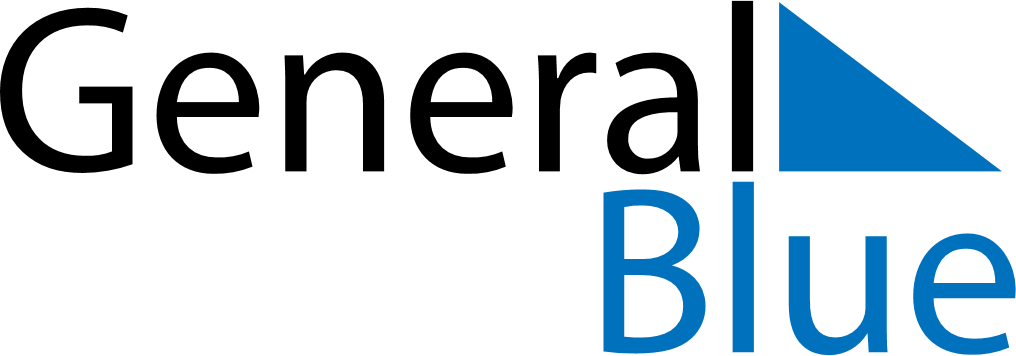 November 2024November 2024November 2024November 2024November 2024November 2024Nesoddtangen, Viken, NorwayNesoddtangen, Viken, NorwayNesoddtangen, Viken, NorwayNesoddtangen, Viken, NorwayNesoddtangen, Viken, NorwayNesoddtangen, Viken, NorwaySunday Monday Tuesday Wednesday Thursday Friday Saturday 1 2 Sunrise: 7:39 AM Sunset: 4:22 PM Daylight: 8 hours and 43 minutes. Sunrise: 7:41 AM Sunset: 4:19 PM Daylight: 8 hours and 38 minutes. 3 4 5 6 7 8 9 Sunrise: 7:44 AM Sunset: 4:17 PM Daylight: 8 hours and 33 minutes. Sunrise: 7:46 AM Sunset: 4:14 PM Daylight: 8 hours and 28 minutes. Sunrise: 7:49 AM Sunset: 4:12 PM Daylight: 8 hours and 22 minutes. Sunrise: 7:51 AM Sunset: 4:09 PM Daylight: 8 hours and 17 minutes. Sunrise: 7:54 AM Sunset: 4:07 PM Daylight: 8 hours and 12 minutes. Sunrise: 7:57 AM Sunset: 4:05 PM Daylight: 8 hours and 7 minutes. Sunrise: 7:59 AM Sunset: 4:02 PM Daylight: 8 hours and 3 minutes. 10 11 12 13 14 15 16 Sunrise: 8:02 AM Sunset: 4:00 PM Daylight: 7 hours and 58 minutes. Sunrise: 8:04 AM Sunset: 3:57 PM Daylight: 7 hours and 53 minutes. Sunrise: 8:07 AM Sunset: 3:55 PM Daylight: 7 hours and 48 minutes. Sunrise: 8:09 AM Sunset: 3:53 PM Daylight: 7 hours and 43 minutes. Sunrise: 8:12 AM Sunset: 3:51 PM Daylight: 7 hours and 39 minutes. Sunrise: 8:14 AM Sunset: 3:49 PM Daylight: 7 hours and 34 minutes. Sunrise: 8:17 AM Sunset: 3:47 PM Daylight: 7 hours and 29 minutes. 17 18 19 20 21 22 23 Sunrise: 8:19 AM Sunset: 3:44 PM Daylight: 7 hours and 25 minutes. Sunrise: 8:22 AM Sunset: 3:42 PM Daylight: 7 hours and 20 minutes. Sunrise: 8:24 AM Sunset: 3:40 PM Daylight: 7 hours and 16 minutes. Sunrise: 8:26 AM Sunset: 3:38 PM Daylight: 7 hours and 12 minutes. Sunrise: 8:29 AM Sunset: 3:37 PM Daylight: 7 hours and 7 minutes. Sunrise: 8:31 AM Sunset: 3:35 PM Daylight: 7 hours and 3 minutes. Sunrise: 8:33 AM Sunset: 3:33 PM Daylight: 6 hours and 59 minutes. 24 25 26 27 28 29 30 Sunrise: 8:36 AM Sunset: 3:31 PM Daylight: 6 hours and 55 minutes. Sunrise: 8:38 AM Sunset: 3:30 PM Daylight: 6 hours and 51 minutes. Sunrise: 8:40 AM Sunset: 3:28 PM Daylight: 6 hours and 47 minutes. Sunrise: 8:42 AM Sunset: 3:26 PM Daylight: 6 hours and 43 minutes. Sunrise: 8:45 AM Sunset: 3:25 PM Daylight: 6 hours and 40 minutes. Sunrise: 8:47 AM Sunset: 3:24 PM Daylight: 6 hours and 36 minutes. Sunrise: 8:49 AM Sunset: 3:22 PM Daylight: 6 hours and 33 minutes. 